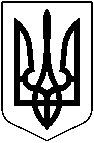                                                                УКРАЇНА          МАЛИНСЬКА МІСЬКА РАДА ЖИТОМИРСЬКОЇ ОБЛАСТІ                                                    РОЗПОРЯДЖЕННЯ                                                        МІСЬКОГО ГОЛОВИвід 10.02.2020  № 43Про створення комісії щодо приймання-передачі майна       На виконання рішення третьої сесії восьмого скликання від 29 січня  2021року №124 «Про надання згоди на безоплатне прийняття у комунальну  власність Малинської міської територіальної громади об’єктів права державної власності», рішення другої сесії Коростеньської районної ради Житомирської області від 10 лютого2021 року № 69 «Про безоплатну передачу основних засобів, запасів та матеріальних цінностей з балансу Малинської районної державної адміністрації та її структурних підрозділів у комунальну власність Малинської міської ради», керуючись Законом України «Про місцеве самоврядування в Україні»: Створити комісію  щодо приймання - передачі майна Малинської районної державної адміністрації  у складі:Голова комісії:  Мартиненко Л.М. – перший заступник міського голови;Члени комісії: Копило І.А.– керуюча справми виконавчого комітету  Малинської міської ради;                              Тішина А.О. – начальник відділу бухгалтерії, головний  бухгалтер виконавчого комітету Малинської  міської ради;                              Добровольський В.Є. – головний спеціаліст з питань цивільного захисту населення виконавчого комітету Малинської міської ради.            2. Результати роботи оформити згідно чинного законодавства та подати на затвердження чергової сесії Малинської міської ради для прийняття відповідного рішення.    3. Контроль за виконанням розпорядження залишаю за собою.Міський голова							Олександр СИТАЙЛОПроєкт погоджено:Розробник:__________ Альона ТІШИНА10.02.2021Ірина КОПИЛО10.02.2021Михайло ПАРФІНЕНКО  10.02.2021Олена ОТЮСЬКО